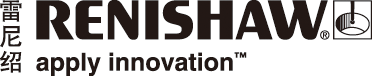 雷尼绍XM-600系统助用户更为快速、轻松生成坐标测量机误差补偿雷尼绍最新推出的XM-600激光测量系统功能更为强大，可直接与雷尼绍的一系列UCC坐标测量机控制器相连接。XM-600利用为XM-60多光束激光干涉仪开发的技术，只需一次设定即可在任意方向测量线性轴的全部6个自由度，用户因此能够更为快速、轻松地生成误差补偿。在校准程序中，XM-600可轻松与雷尼绍UCC软件进行通信，快速生成坐标测量机的完整误差补偿。
UCCsuite V5.4及以上版本均支持这项功能，只需不到半天时间即可生成坐标测量机的完整误差补偿。有关雷尼绍校准和性能监控产品的详细信息，请访问www.renishaw.com.cn/calibration-完-关于雷尼绍雷尼绍是世界领先的工程科技公司之一，在精密测量和医疗保健领域拥有专业技术。公司向众多行业和领域提供产品和服务 — 从飞机引擎、风力涡轮发电机制造，到口腔和脑外科医疗设备等。此外，它还在全球增材制造（也称3D打印）领域居领导地位，是英国唯一一家设计和制造工业用增材制造设备（通过金属粉末“打印”零件）的公司。雷尼绍集团目前在35个国家/地区设有70多个分支机构，员工逾4,000人，其中2,700余名员工在英国本土工作。公司的大部分研发和制造均在英国本土进行，在截至2017年6月的2017财年，雷尼绍实现了
5.368亿英镑的销售额，其中95%来自出口业务。公司最大的市场为中国、美国、德国和日本。了解详细产品信息，请访问雷尼绍网站：www.renishaw.com.cn关注雷尼绍官方微信（雷尼绍中国），随时掌握相关前沿资讯：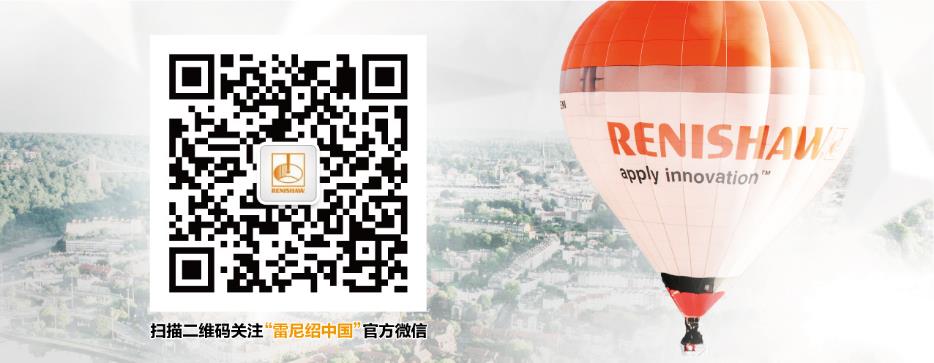 